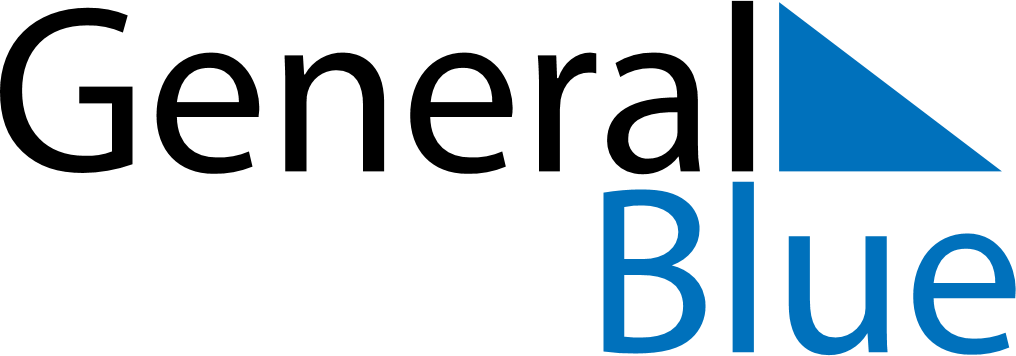 February 2027February 2027February 2027February 2027GuamGuamGuamMondayTuesdayWednesdayThursdayFridaySaturdaySaturdaySunday1234566789101112131314Valentine’s Day15161718192020212223242526272728